                    История искусства, 6 класс (8 лет обучения)      Ребята, мы закончили знакомство с западноевропейским искусством. Начинаем новую большую тему – История русского искусства.       Сделайте записи в тетрадь, посмотрите внимательно иллюстрации и фильм, а также выполните задание.Тема урока:   История русского искусства .1.Записать в тетрадь:Периодизация русского искусства:1 вариант разделения 9 – 13 века – Древняя Русь14 – 17 века – Средневековье17 – 18 века – Барокко19 век – формирование русской классической школы20 век – современное искусство2 вариант разделения9 – 17 века – Древнее искусство17 – 19 века – Русская культура Нового временис 1917 г. – Культура Новейшего времени                           Древнерусское искусство.Племена славян пришли на территорию России в 6 -8 веках.Конец  9 века – создание древнерусского государства.988 год – Крещение Руси – и как следствие этого – начало развития русской культуры появление письменности, церковной литературы, храмового зодчества.Особенность древнерусской культуры – анонимность.Архитектура Древней Руси.     К 12 веку в Киевской Руси насчитывалось около 400 церквей. Они были деревянными, поэтому мало что от них сохранилось. Вскоре их стали заменять каменными.! Преображенская церковь на острове Кижи, в Карелии (деревянная постройка 17 века).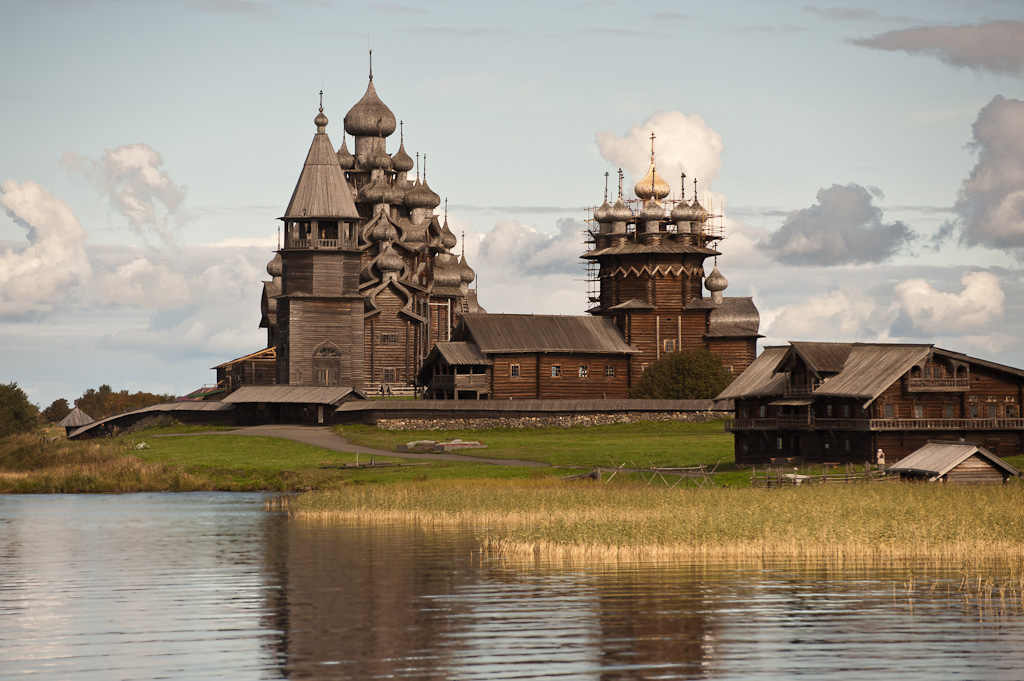 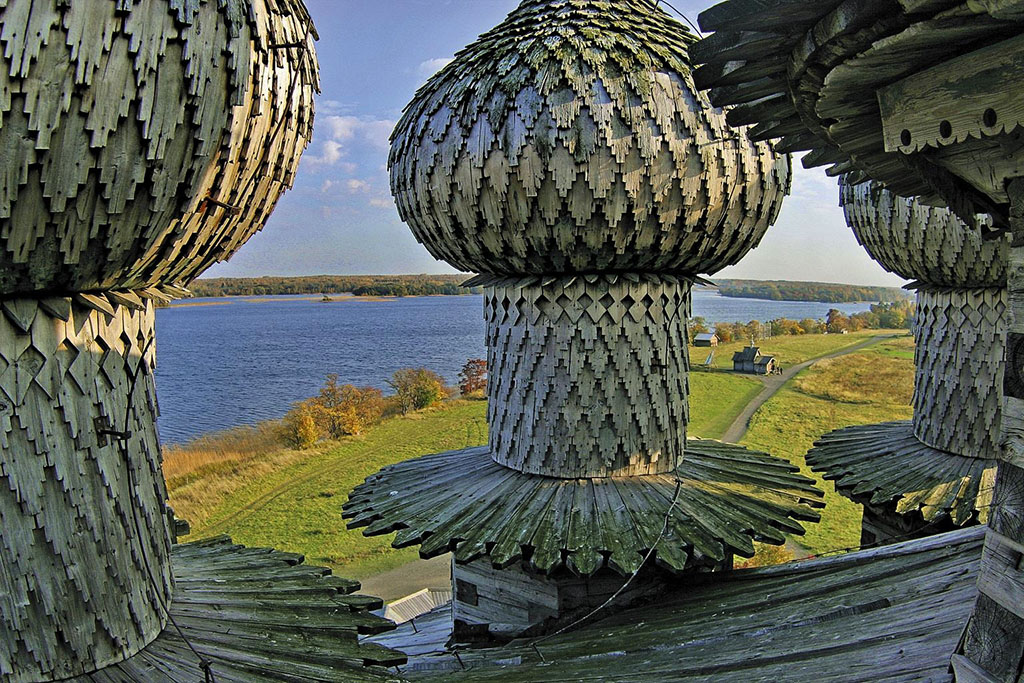 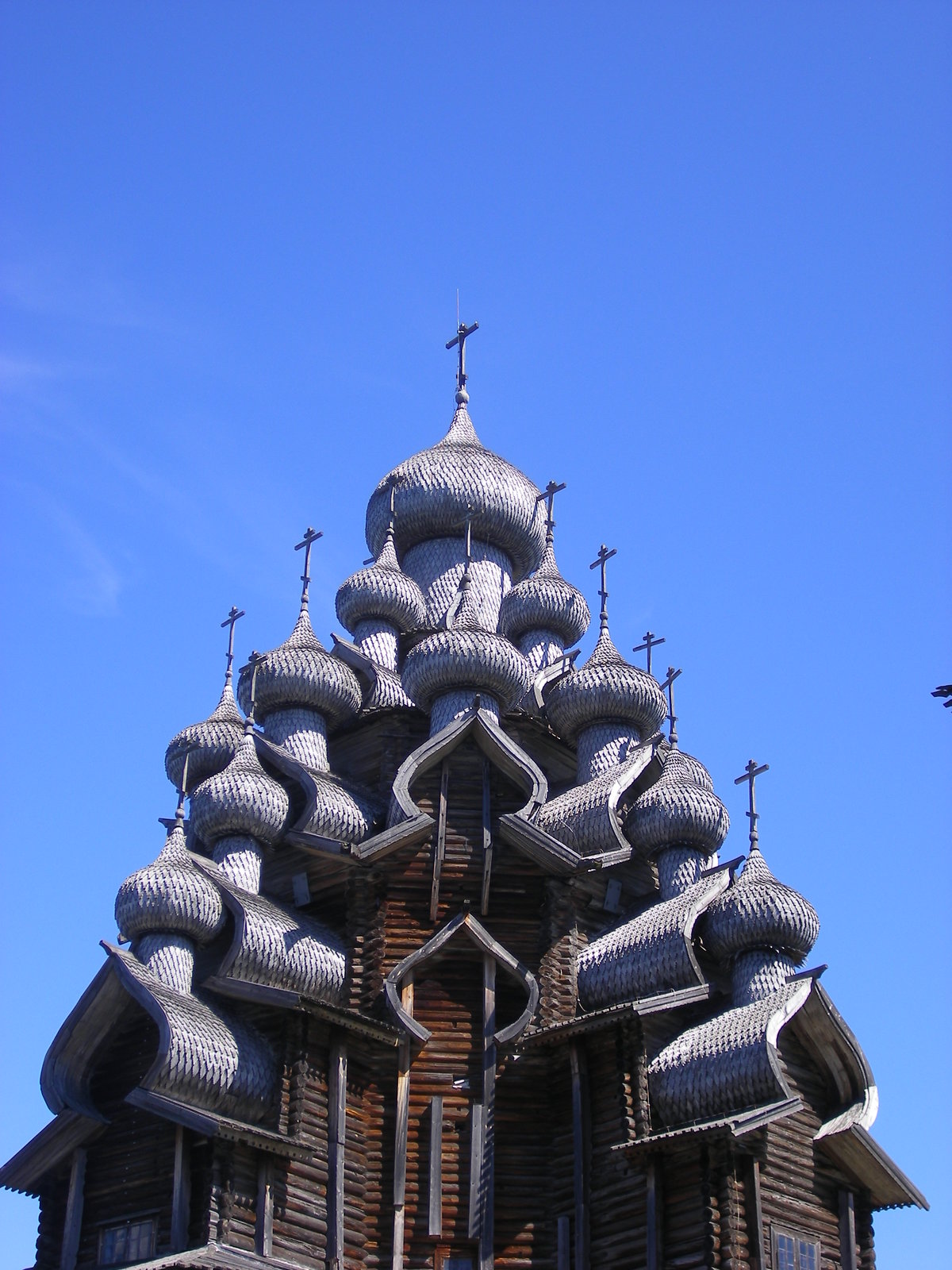 Ведущие центры русской архитектуры это:- Киев, Новгород, Владимир.Церкви строились на самом высоком месте, они должны были быть нарядными (белыми), возноситься к небу.Знаменитые древнерусские соборы, сохранившиеся до наших дней:!  «Собор святой Софии в Киеве» (был 13- главым), 11 век: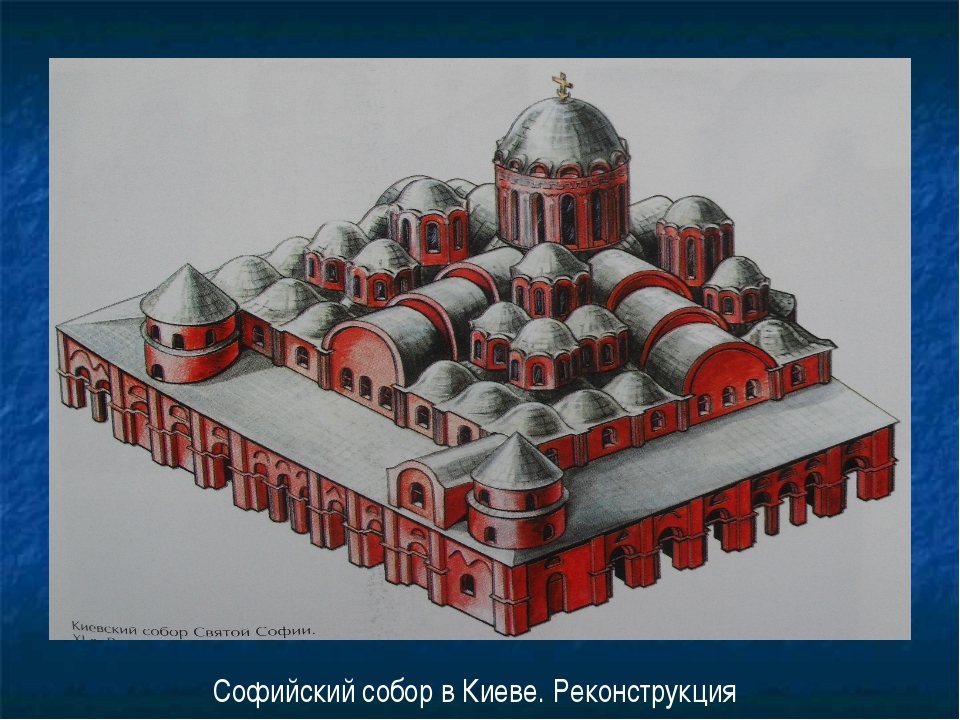 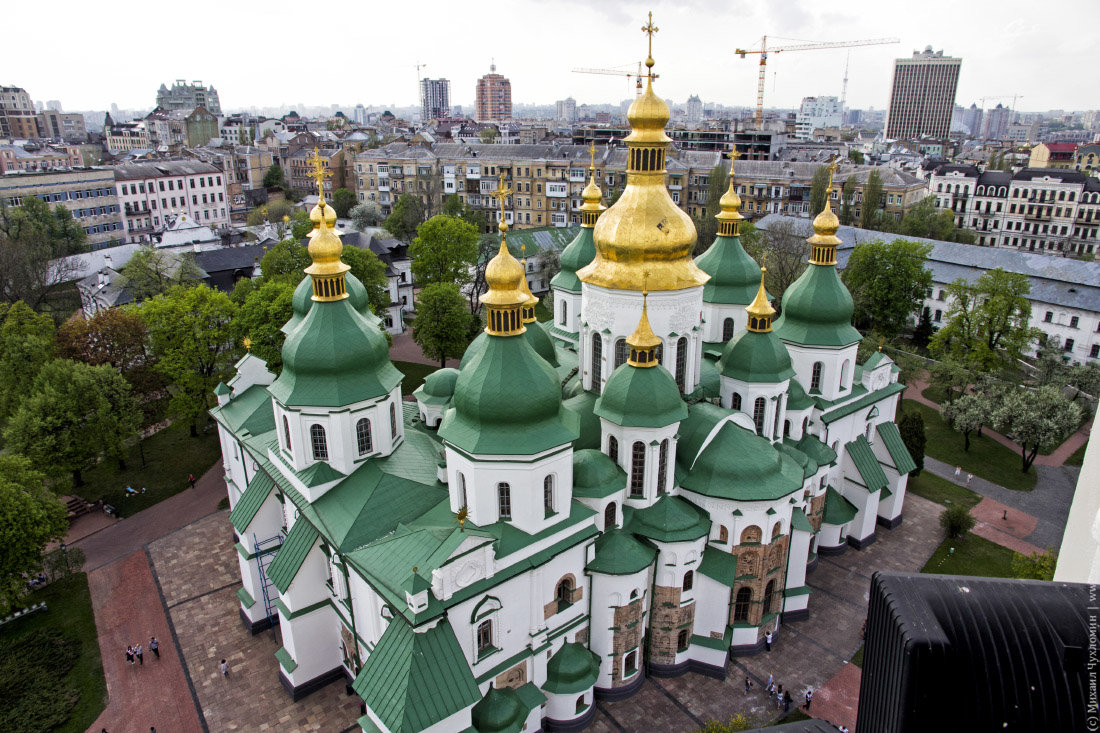 Современный вид! Софийский собор в Новгороде (11 век):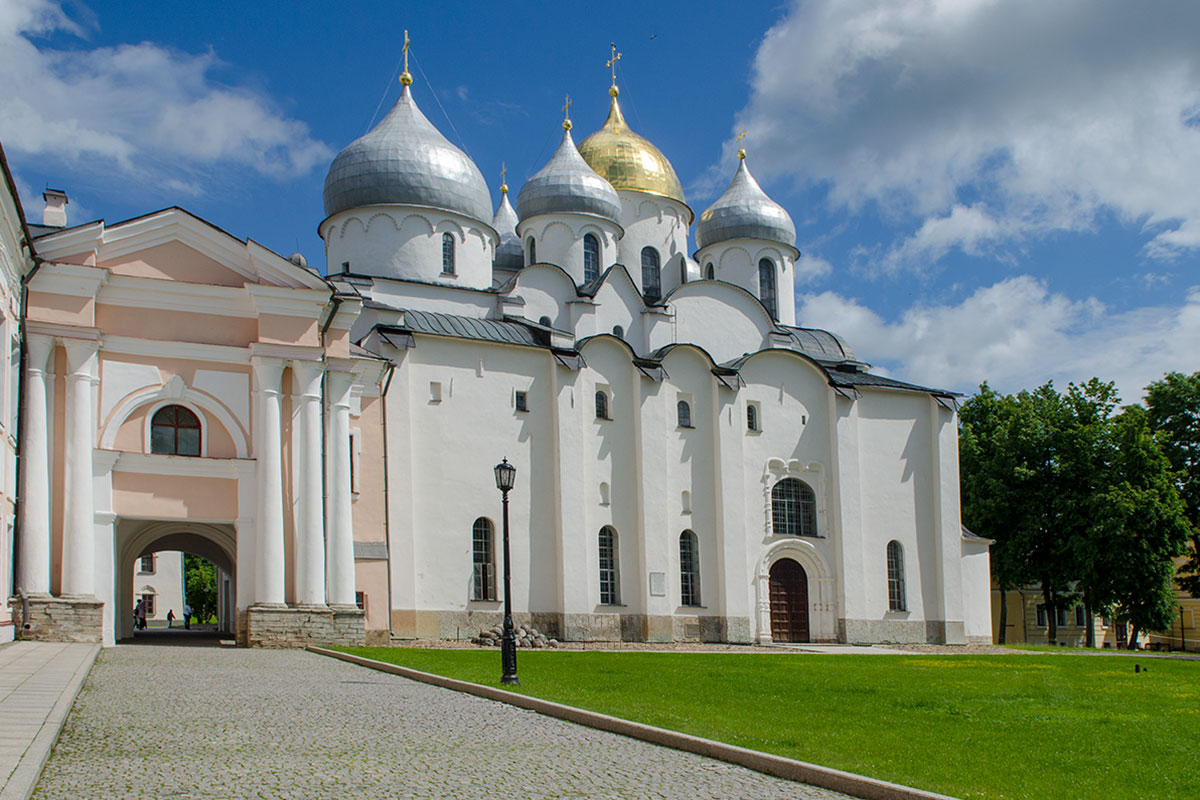 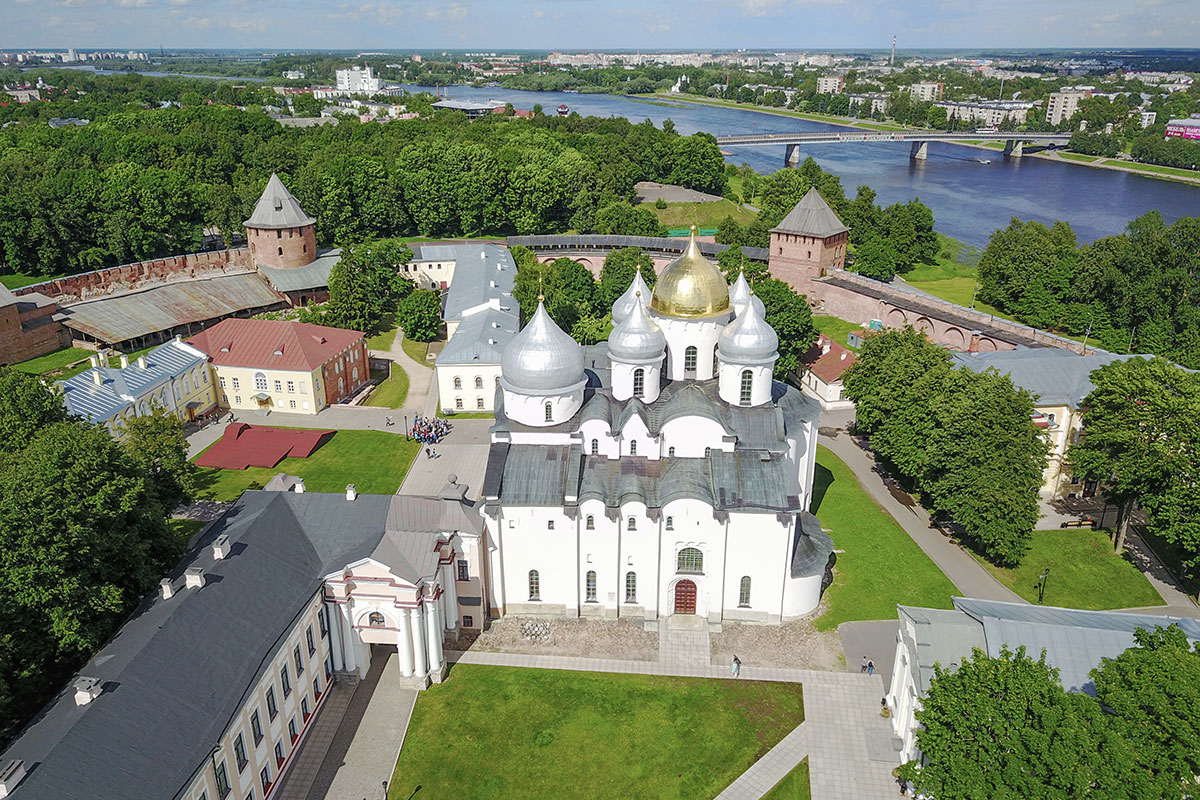 ! Успенский собор во Владимире (12 век):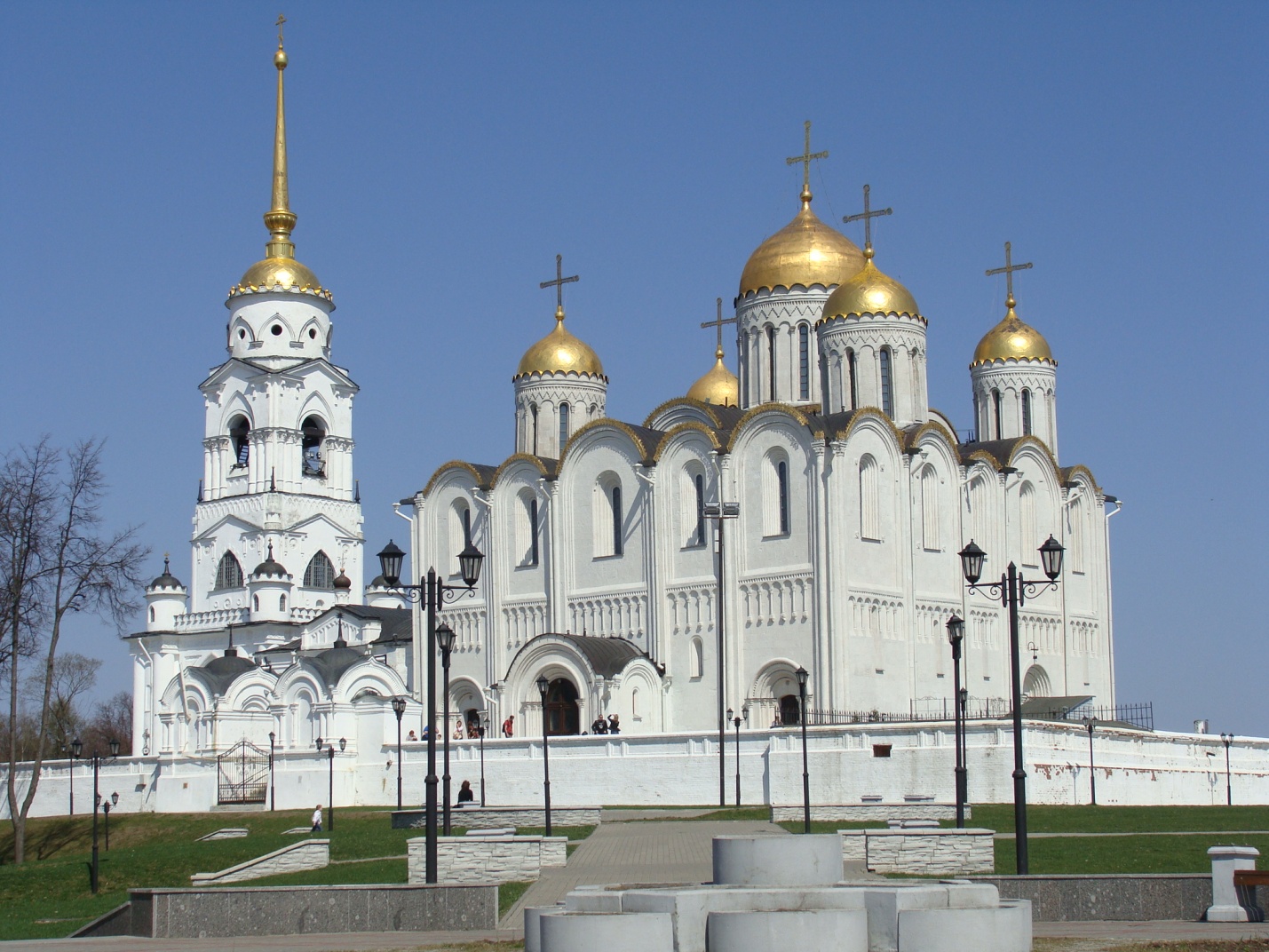 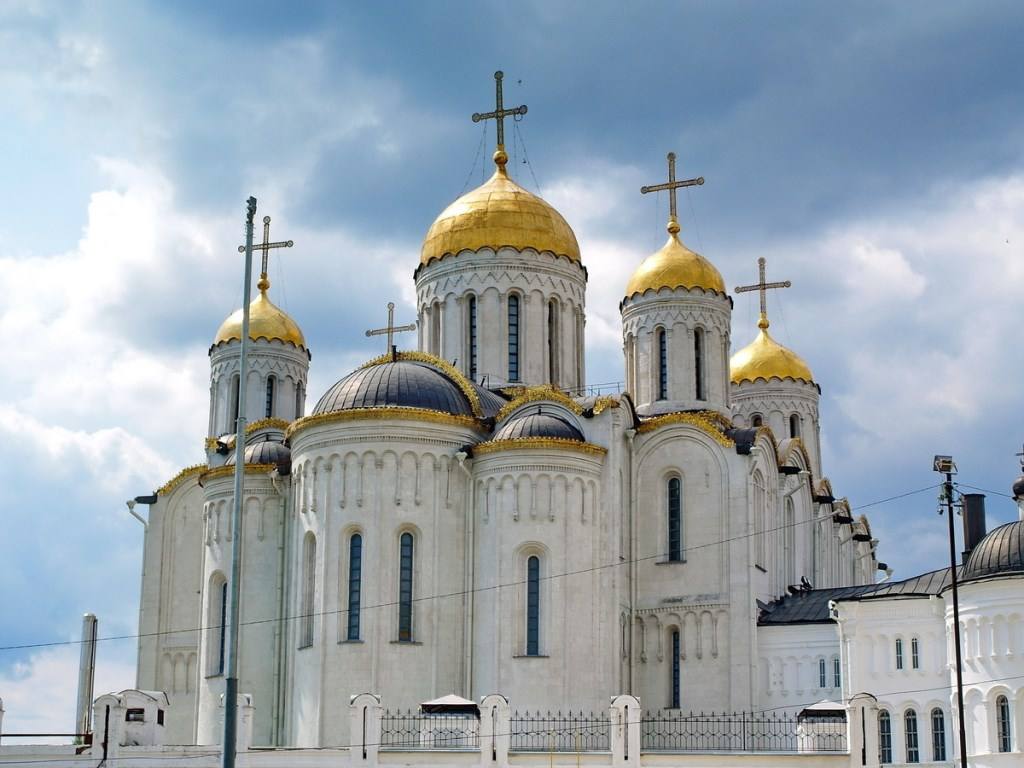 ! Храм Покрова Богородицы на берегу реки Нерли (1165г.)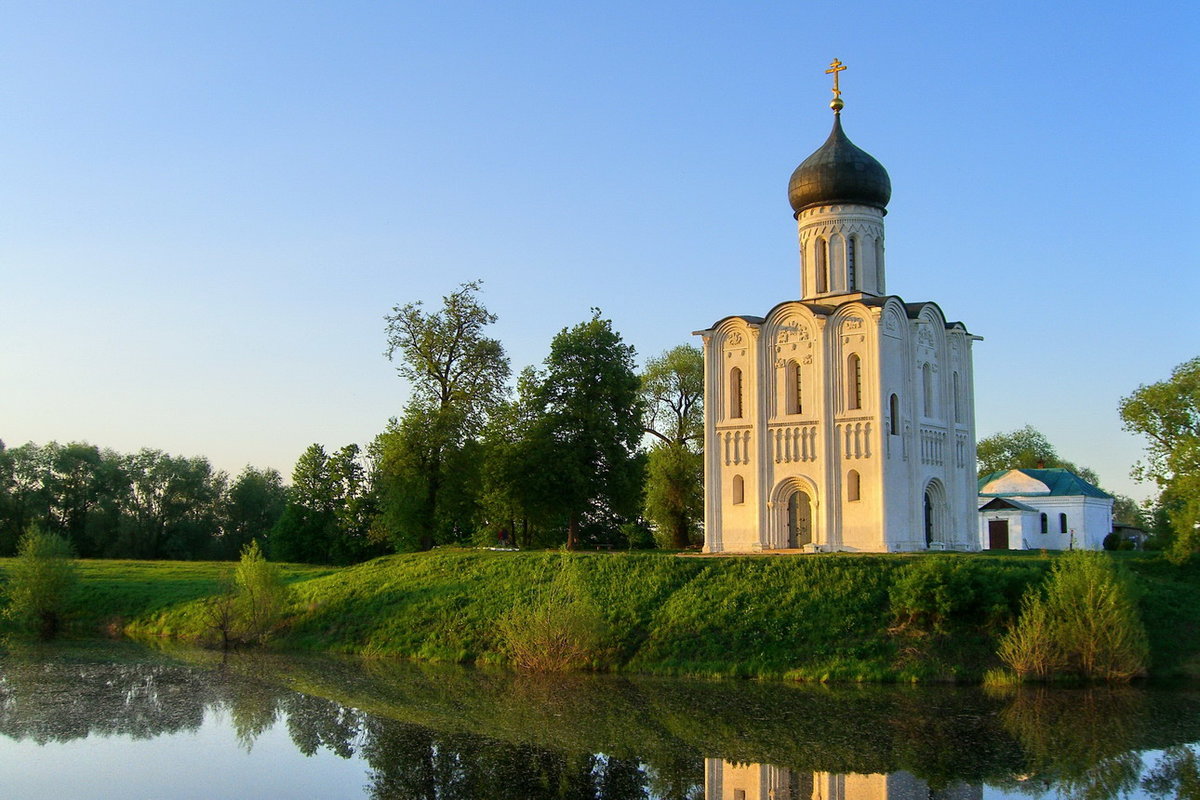 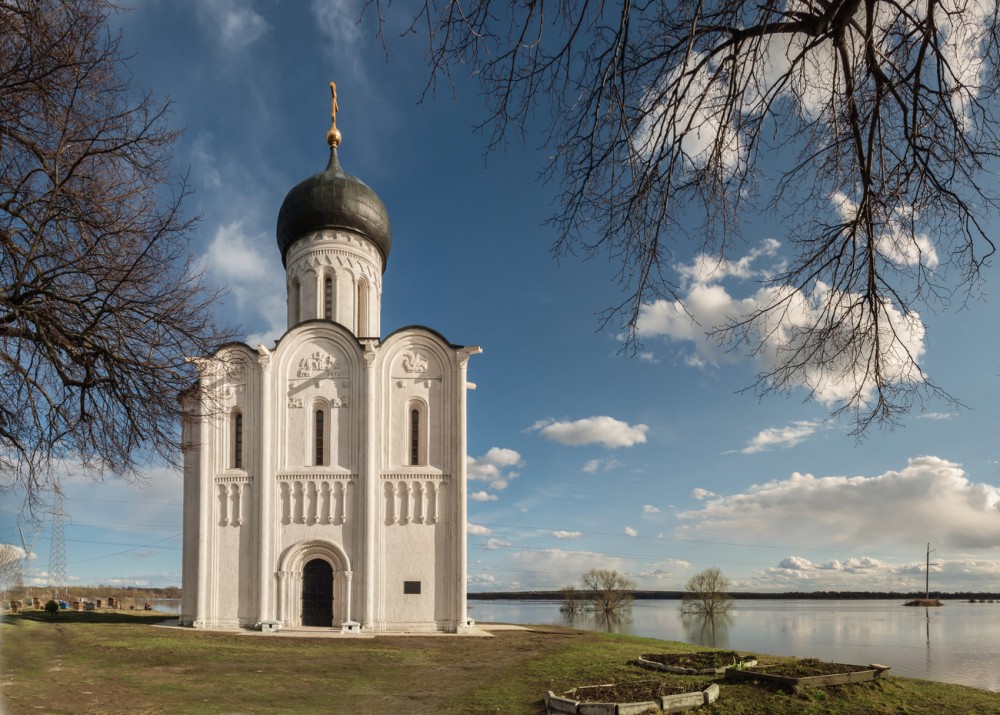 Посмотреть фильм из серии «Архитектура Древней Руси»,перейдя по ссылке:  https://youtu.be/qHvHrSnfTOw Записать в тетрадь:-  названия храмов, о которых рассказывалось в фильме;-  перечертить схему устройства храма Древней Руси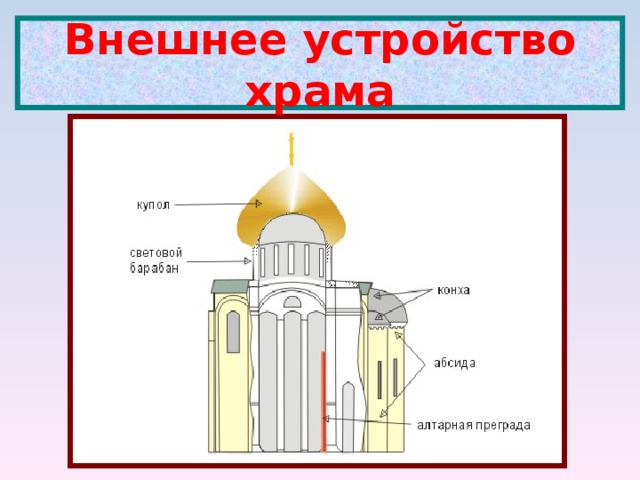 3.  Выполненное задание и конспект:  сделать фото или скан и отправить не позднее 2 мая  на адрес электронной почты: teoretikialdshi@gmail.com    или  на WhatsApp  по номеру телефона: 8-912-267-88-56В теме письма указать: для М.Л.Топорковой, от кого.